IV Чемпионат Томской области «Абилимпикс - 2019»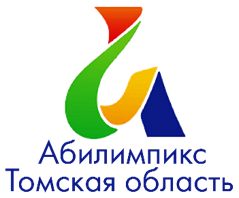 Протоколраспределения ролей экспертовКомпетенция 										Дата												Мы, нижеподписавшиеся ознакомлены с данным протоколом, подтверждаем свою компетентность для выполнения закрепленных за нами функций и подтверждаем свое согласие на их выполнение.Главный эксперт __________________________ Ф.И.О.№ п/пФИОЭкспертов на площадкеЗона ответственностиФункционалПодпись Заместитель главного экспертаотвечает за всю работу площадки в отсутствии главного эксперта, помогает ему в подготовке документации и работе на площадке Технический экспертОбеспечение площадки расходными материалами, решение технических вопросов с оборудованием и инфраструктурой.Эксперт по ТБ и ОТ проводит обучение участников, собирает протоколы и проверяет подписи, отслеживает соответствие работы экспертов и участников требованиям ИТБ и ОТ. При нарушении правил может инициировать возможность удаления участника либо эксперта с площадкиЭксперт времени занимается контролем времени, объявляет о начале и завершении работы, следит за временем выполнения задания, делает записи учета времени на стенде, организует доступность информации по оставшемуся времени до конца выполнения конкурсного задания / модуля Эксперт по развитию компетенции Общение с посетителями, прессой.Контроль за отсутствием и присутствием посторонних на площадке